Συμπληρωματική προκήρυξη κενών θέσεων του ΠΜΣ στα Μαθηματικά του Τμήματος Μαθηματικών, για το ακαδημαϊκό έτος 2022-23.Η Συντονιστική Επιτροπή του Προγράμματος Μεταπτυχιακών Σπουδών (ΠΜΣ) του Τμήματος Μαθηματικών εξουσιοδοτήθηκε από την Συνέλευση του Τμήματος να δώσει την δυνατότητα υποβολής επιπλέον αιτήσεων για το ΠΜΣ για την κάλυψη κενών θέσεων. Οι θέσεις ανά ειδίκευση είναι: α. Θεωρητικά Μαθηματικά, έξι θέσεις β. Στατιστική και Μοντελοποίηση, μία θέση γ. Θεωρητική Πληροφορική και Θεωρία Συστημάτων και Ελέγχου, οκτώ θέσεις.Η προθεσμία υποβολής αιτήσεων είναι από Δευτέρα 3-10, 10 π.μ. έως Παρασκευή 7-10, 2 μ.μ.. Οι θέσεις θα καλυφθούν από υποψήφιους με τις μεγαλύτερες βαθμολογίες, εφόσον αυτές είναι μεγαλύτερες ή ίσες του 7,5/10. Υποψήφιοι μπορούν να είναι πτυχιούχοι Τμημάτων Μαθηματικών, Στατιστικής, Πληροφορικής ή άλλων Τμημάτων Σχολών Θετικών Επιστημών, Πολυτεχνικών Σχολών και άλλων συναφών Πανεπιστημιακών Τμημάτων ή Τμημάτων ΤΕΙ της ημεδαπής ή αντιστοίχων αναγνωρισμένων Τμημάτων της αλλοδαπής και τελειόφοιτοι των ιδίων Σχολών, οι οποίοι έχουν ολοκληρώσει τις σπουδές τους. Απαραίτητα Δικαιολογητικά:1. Αίτηση (από την ιστοσελίδα του τμήματος),2. Βιογραφικό σημείωμα,3. Βεβαίωση αναλυτικής βαθμολογίας προπτυχιακών και/ή μεταπτυχιακών σπουδών,4. Επικυρωμένο αντίγραφο πτυχίου ή διπλώματος (όταν υπάρχει),5. Βεβαίωση ισοτιμίας και αντιστοιχίας από το Δ.Ο.Α.Τ.Α.Π. (όπου απαιτείται),6. Επικυρωμένα αντίγραφα τυχόν αναγνωρισμένων μεταπτυχιακών τίτλων σπουδών,7. Πιστοποιητικά γνώσης ξένων γλωσσών για τους Έλληνες υποψηφίους (Lower, Proficiency κ.λπ) ή της Ελληνικής γνώσης για τους αλλοδαπούς υποψηφίους (πιστοποιητικό από το σχολείο Νεοελληνικής Γλώσσας),8. Έκθεση με περιγραφή στόχων για τη συμμετοχή στο Π.Μ.Σ.,9. Δύο συστατικές επιστολές από Καθηγητές ή Λέκτορες. Οι επιστολές αποστέλλονται ηλεκτρονικά και έγκαιρα από τους συγγραφείς τους στη διεύθυνση του Τμήματος σύμφωνα με τις οδηγίες που αναρτώνται στην ιστοσελίδα του Τμήματος. Η αίτηση και τα δικαιολογητικά κατατίθενται μόνο ηλεκτρονικά στη διεύθυνση: http://grad.math.auth.gr/el/application_mathpms Η λίστα των επιτυχόντων θα ανακοινωθεί την Δευτέρα 10 Οκτωβρίου. Για περισσότερες πληροφορίες, οι ενδιαφερόμενοι μπορούν να απευθυνθούν στη Γραμματεία του ΠΜΣ, (Τηλ: 2310 997950, email: info@math.auth.gr).Πληροφορίες υπάρχουν επίσης και στην ιστοσελίδα του Τμήματος:http://www.math.auth.grΕΛΛΗΝΙΚΗ ΔΗΜΟΚΡΑΤΙΑΣΧΟΛΗ ΘΕΤΙΚΩΝ ΕΠΙΣΤΗΜΩΝ  ΣΧΟΛΗ ΘΕΤΙΚΩΝ ΕΠΙΣΤΗΜΩΝ  ΣΧΟΛΗ ΘΕΤΙΚΩΝ ΕΠΙΣΤΗΜΩΝ  ΣΧΟΛΗ ΘΕΤΙΚΩΝ ΕΠΙΣΤΗΜΩΝ  ΣΧΟΛΗ ΘΕΤΙΚΩΝ ΕΠΙΣΤΗΜΩΝ  ΣΧΟΛΗ ΘΕΤΙΚΩΝ ΕΠΙΣΤΗΜΩΝ  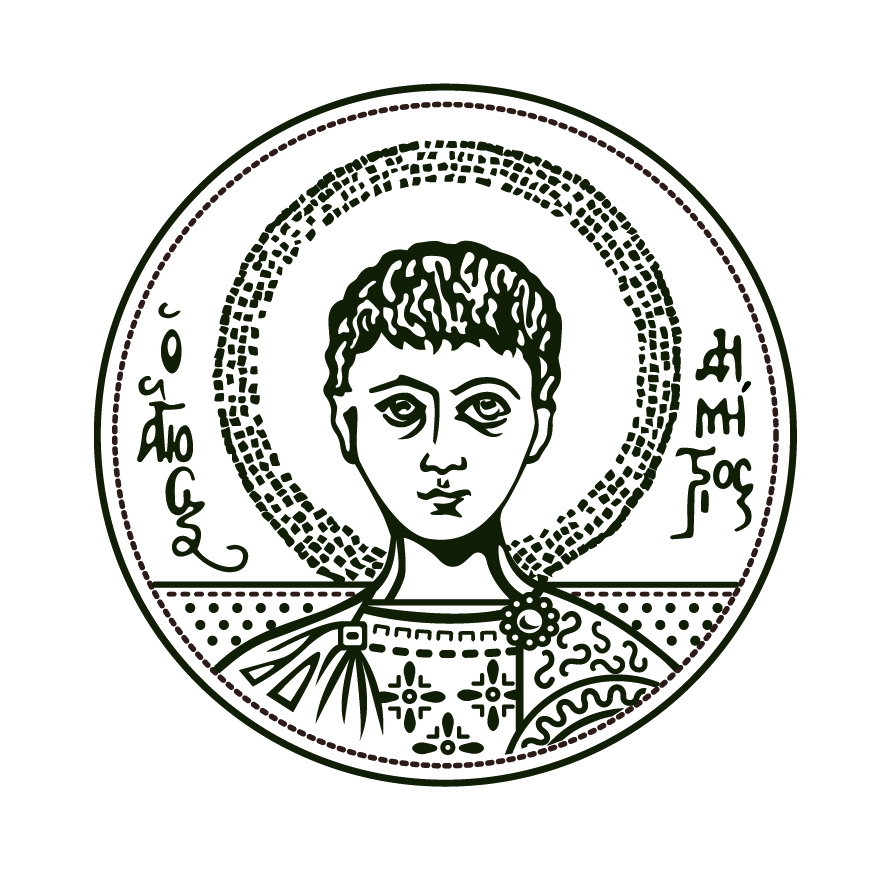 ΤΜΗΜΑ ΜΑΘΗΜΑΤΙΚΩΝΠΡΟΓΡΑΜΜΑ ΜΕΤΑΠΤΥΧΙΑΚΩΝ ΣΠΟΥΔΩΝΤΜΗΜΑ ΜΑΘΗΜΑΤΙΚΩΝΠΡΟΓΡΑΜΜΑ ΜΕΤΑΠΤΥΧΙΑΚΩΝ ΣΠΟΥΔΩΝΤΜΗΜΑ ΜΑΘΗΜΑΤΙΚΩΝΠΡΟΓΡΑΜΜΑ ΜΕΤΑΠΤΥΧΙΑΚΩΝ ΣΠΟΥΔΩΝΤΜΗΜΑ ΜΑΘΗΜΑΤΙΚΩΝΠΡΟΓΡΑΜΜΑ ΜΕΤΑΠΤΥΧΙΑΚΩΝ ΣΠΟΥΔΩΝΤΜΗΜΑ ΜΑΘΗΜΑΤΙΚΩΝΠΡΟΓΡΑΜΜΑ ΜΕΤΑΠΤΥΧΙΑΚΩΝ ΣΠΟΥΔΩΝΤΜΗΜΑ ΜΑΘΗΜΑΤΙΚΩΝΠΡΟΓΡΑΜΜΑ ΜΕΤΑΠΤΥΧΙΑΚΩΝ ΣΠΟΥΔΩΝΑΡΙΣΤΟΤΕΛΕΙΟΠΑΝΕΠΙΣΤΗΜΙΟΘΕΣΣΑΛΟΝΙΚΗΣΑΡΙΣΤΟΤΕΛΕΙΟΠΑΝΕΠΙΣΤΗΜΙΟΘΕΣΣΑΛΟΝΙΚΗΣΑΡΙΣΤΟΤΕΛΕΙΟΠΑΝΕΠΙΣΤΗΜΙΟΘΕΣΣΑΛΟΝΙΚΗΣ